		I certify that all the aforementioned information are true, accurate and correct to the best of my knowledge and belief.Jan Christopher L. TanApplicant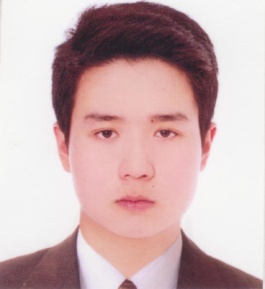 Jan Christopher L. TanWeb Developer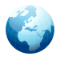 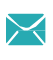 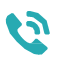 09261854534 jtan.freevar. com                        frozenrein01@gmail.comJan Christopher L. TanWeb Developer09261854534 jtan.freevar. com                        frozenrein01@gmail.comJan Christopher L. TanWeb Developer09261854534 jtan.freevar. com                        frozenrein01@gmail.comJan Christopher L. TanWeb Developer09261854534 jtan.freevar. com                        frozenrein01@gmail.com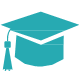 EDUCATION EDUCATION EDUCATION EDUCATION EDUCATION EDUCATION EDUCATION EDUCATION TertiaryTertiaryTertiary2010 - 2014Don Honorio Ventura Technological State University : Bachelor of Science in Information TechnologyDon Honorio Ventura Technological State University : Bachelor of Science in Information TechnologyDon Honorio Ventura Technological State University : Bachelor of Science in Information TechnologySecondarySecondarySecondary2005 - 2009San Isidro High SchoolSan Isidro High SchoolSan Isidro High SchoolPrimaryPrimaryPrimary1998 – 2005Santiago Elementary SchoolSantiago Elementary SchoolSantiago Elementary School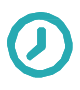 WORK EXPERIENCE WORK EXPERIENCE WORK EXPERIENCE WORK EXPERIENCE WORK EXPERIENCE WORK EXPERIENCE WORK EXPERIENCE WORK EXPERIENCE SDA Softec Digital SolutionsSDA Softec Digital SolutionsSDA Softec Digital SolutionsMay 2, 2016 – June 1, 2017Web DeveloperWeb DeveloperWeb DeveloperSyncITSyncITSyncITJune 28, 2014 – April 29, 2016Web Developer / ProgrammerWeb Developer / ProgrammerWeb Developer / ProgrammerAccutech ComputersAccutech ComputersAccutech ComputersApril 12, 2013 – May 29, 2013On the job traineeOn the job traineeOn the job trainee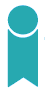 QUALIFICATIONS AND CERTIFICATIONS QUALIFICATIONS AND CERTIFICATIONS QUALIFICATIONS AND CERTIFICATIONS QUALIFICATIONS AND CERTIFICATIONS QUALIFICATIONS AND CERTIFICATIONS QUALIFICATIONS AND CERTIFICATIONS QUALIFICATIONS AND CERTIFICATIONS QUALIFICATIONS AND CERTIFICATIONS Best in Thesis (Information Technology)Best in Thesis (Information Technology)Best in Thesis (Information Technology)April 1, 2014Don Honorio Ventura Technological State UniversityDon Honorio Ventura Technological State UniversityDon Honorio Ventura Technological State UniversityBest in System Analysis and DesignBest in System Analysis and DesignBest in System Analysis and DesignApril 1, 2014Don Honorio Ventura Technological State UniversityDon Honorio Ventura Technological State UniversityDon Honorio Ventura Technological State University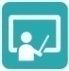 SEMINARS ATTENDED SEMINARS ATTENDED SEMINARS ATTENDED SEMINARS ATTENDED SEMINARS ATTENDED SEMINARS ATTENDED SEMINARS ATTENDED SEMINARS ATTENDED Tech Tutor 5 (The Gamification of Education by Jerry Liao)Tech Tutor 5 (The Gamification of Education by Jerry Liao)September 24, 2013September 24, 2013September 24, 2013SM Mall of Asia Arena, Pasay CitySM Mall of Asia Arena, Pasay CityPre – Employment SeminarPre – Employment SeminarFebruary 24 – 25, 2014February 24 – 25, 2014February 24 – 25, 2014Don Honorio Ventura Technological State UniversityDon Honorio Ventura Technological State University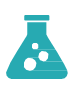 SKILLS SKILLS SKILLS SKILLS SKILLS SKILLS SKILLS SKILLS Web Development PHP JavaScriptCSS3HTML5PhalconPHPCodeIgniterLaraveljQueryCodeIgniterAJAXJSONCodeIgniterAngularJSNodeJSBootstrapMaterializeCSSAdminLTEKnowledge in implementing REST APIsVersion Control (Git)DatabaseMySQLMariaDBMongoDBWeb Development PHP JavaScriptCSS3HTML5PhalconPHPCodeIgniterLaraveljQueryCodeIgniterAJAXJSONCodeIgniterAngularJSNodeJSBootstrapMaterializeCSSAdminLTEKnowledge in implementing REST APIsVersion Control (Git)DatabaseMySQLMariaDBMongoDBWeb Development PHP JavaScriptCSS3HTML5PhalconPHPCodeIgniterLaraveljQueryCodeIgniterAJAXJSONCodeIgniterAngularJSNodeJSBootstrapMaterializeCSSAdminLTEKnowledge in implementing REST APIsVersion Control (Git)DatabaseMySQLMariaDBMongoDBWeb Development PHP JavaScriptCSS3HTML5PhalconPHPCodeIgniterLaraveljQueryCodeIgniterAJAXJSONCodeIgniterAngularJSNodeJSBootstrapMaterializeCSSAdminLTEKnowledge in implementing REST APIsVersion Control (Git)DatabaseMySQLMariaDBMongoDBWeb Development PHP JavaScriptCSS3HTML5PhalconPHPCodeIgniterLaraveljQueryCodeIgniterAJAXJSONCodeIgniterAngularJSNodeJSBootstrapMaterializeCSSAdminLTEKnowledge in implementing REST APIsVersion Control (Git)DatabaseMySQLMariaDBMongoDBWeb Development PHP JavaScriptCSS3HTML5PhalconPHPCodeIgniterLaraveljQueryCodeIgniterAJAXJSONCodeIgniterAngularJSNodeJSBootstrapMaterializeCSSAdminLTEKnowledge in implementing REST APIsVersion Control (Git)DatabaseMySQLMariaDBMongoDB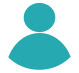 PERSONAL INFORMATIONPERSONAL INFORMATIONPERSONAL INFORMATIONPERSONAL INFORMATIONPERSONAL INFORMATIONPERSONAL INFORMATIONPERSONAL INFORMATIONPERSONAL INFORMATIONAddressAddress#2 Santiago Santa Ana, Pampanga#2 Santiago Santa Ana, Pampanga#2 Santiago Santa Ana, Pampanga#2 Santiago Santa Ana, PampangaBirth DateBirth DateJanuary 22, 1993January 22, 1993January 22, 1993January 22, 1993Birth PlaceBirth PlacePinagsanhan, Maragondon CavitePinagsanhan, Maragondon CavitePinagsanhan, Maragondon CavitePinagsanhan, Maragondon CaviteCivil StatusCivil StatusSingleSingleSingleSingleHeightHeight5’10”5’10”5’10”5’10”WeightWeight160 lbs.160 lbs.160 lbs.160 lbs.ReligionReligionChristianChristianChristianChristianNationalityNationalityFilipinoFilipinoFilipinoFilipinoLanguages SpokenLanguages SpokenTagalog, English, PampangoTagalog, English, PampangoTagalog, English, PampangoTagalog, English, Pampango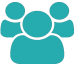 CHARACTER REFERENCE CHARACTER REFERENCE CHARACTER REFERENCE CHARACTER REFERENCE CHARACTER REFERENCE CHARACTER REFERENCE CHARACTER REFERENCE CHARACTER REFERENCE Mr. John Michael LagmanMr. John Michael LagmanSystem AdviserSystem AdviserSystem Adviser0926-401-5992Mr. Jaymark YambaoMr. Jaymark YambaoIT InstructorDHVTSU Mexico CampusIT InstructorDHVTSU Mexico CampusIT InstructorDHVTSU Mexico Campus0906-774-8091Mr. Alberto G. GamboaMr. Alberto G. GamboaStudent Affairs CoordinatorDHVTSU Mexico CampusStudent Affairs CoordinatorDHVTSU Mexico CampusStudent Affairs CoordinatorDHVTSU Mexico Campus0906-532-8805Dr. Nemesio Y. TiongsonDr. Nemesio Y. TiongsonProfessor, CIT
DHVTSU Bacolor PampangaProfessor, CIT
DHVTSU Bacolor PampangaProfessor, CIT
DHVTSU Bacolor Pampanga0918-572-0013